四川省现代农业地方标准建设指南为贯彻落实《国家标准化发展纲要》《关于加强农业农村标准化工作的指导意见》《乡村振兴标准化行动方案》，全力支撑更高水平“天府粮仓”建设，加快推进农业大省向农业强省跨越，指导当前和未来一段时间内四川省农业地方标准建设，特制定本指南。一、总体要求（一）指导思想坚持以习近平新时代中国特色社会主义思想为指导，全面贯彻党的二十大精神，落实党中央、国务院和省委、省政府关于“三农”工作重大决策部署，立足新发展阶段、贯彻新发展理念、构建新发展格局，加快构建统一、融合、开放的现代农业标准体系，优化标准规划布局，增加标准有效供给，强化标准应用实施，以标准化建设引领农业高质量发展，为全面推进乡村振兴、建设农业农村现代化提供有力支撑。（二）基本原则协同推进。完善现代农业标准建设指南顶层设计，明确标准化工作的总体思路、预期目标和重点任务。系统梳理现代农业标准化需求，注重跨部门、跨层级、跨行业、跨领域工作协同，有序推进标准化各项工作。需求导向。按照“控制总量、提升存量、优化增量”的原则，紧贴现代农业高质量发展需求，加快推动农业农村基础设施、农业机械、初加工、储藏与废弃物处理等方向标准研制，持续提升标准的先进应用水平。强化应用。坚持推进农业科技创新与标准化工作协同发展，适时将农业科技创新成果转化为标准，创新标准实施方法和监督机制，充分发挥标准对现代农业产业的引领作用。（三）建设目标到2025年，修订标准数占应修订标准总数的30%，到2030年，完成一轮标准修订。重点标准制订工作稳步推进，计划每年完成10项标准。打造一批现代农业全产业链标准化试点示范基地。农业农村高质量发展标准体系基本建立，公益性和市场化相结合的标准化推广服务体系基本建成，标准化支撑和引领现代农业发展的作用日益凸显。二、基本框架四川省现代农业地方标准分类主要分为A基础建设、B农业机械、C种业、D种植业、E养殖业、F初加工、储藏与废弃物处理、G美丽乡村建设等七个部分（如图1所示）。图1 现代农业标准分类结构图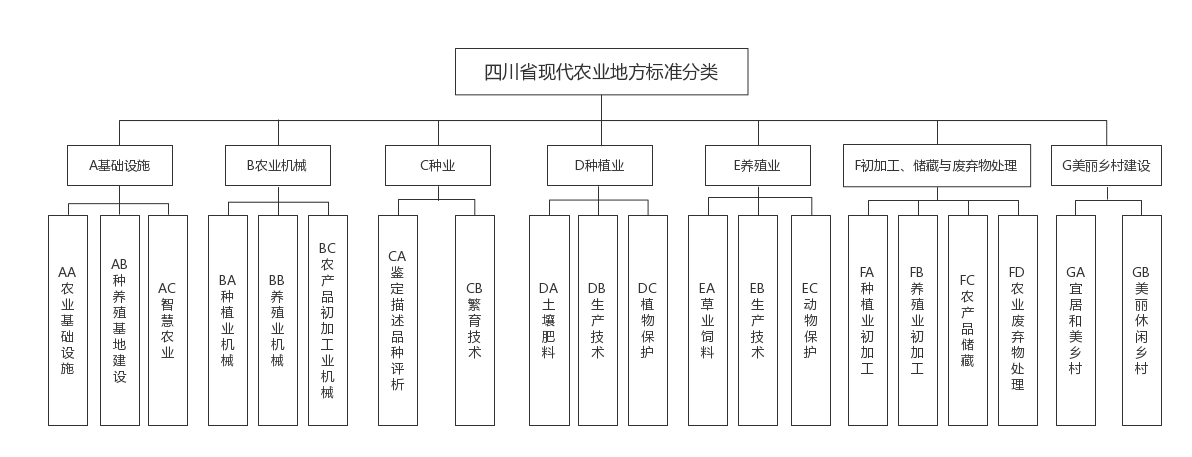 其中，A基础设施标准主要用于指导农业基础设施建设、农作物生产基地建设、畜禽养殖场建设、智慧农业建设等，为现代农业提供产地支撑。B农业机械标准主要用于规范种植业、养殖业和农产品初加工业机械的技术操作要求等，为现代农业提供装备支撑。C种业标准主要涉及种质资源的鉴定描述/品种品系、繁育技术，为全面提升现代农业种业水平提供技术保障。D种植业标准主要涉及土壤肥料、生产技术和植物保护等方面，主要用于指导粮油、蔬菜、水果、茶叶、中药材、食用菌、花椒等作物高效高质生产，为我省现代农业种植业提供生产技术支持和农产品质量安全保障，是现代农业发展与应用的“主战场”。E养殖业标准主要涉及草业饲料、生产技术和动物保护等方面，主要用于指导家畜、家禽、水产、桑蚕与蜂业等优质高效安全生产，为我省现代农业养殖业提供生产技术支持和农产品质量安全保障，是现代农业发展与应用的“主阵地”。F初加工、储藏与废弃物处理标准主要涉及种植业初加工、养殖业加工、农产品储藏和农业废弃物处理等方面，是现代农业产业链后端保障。G美丽乡村建设标准主要涉及宜居和美乡村和美丽休闲乡村等方面，主要用于指导美丽乡村基础设施建设、便民服务建设等，是现代农业的“目的地”。建设内容依据现行地方标准（详见附件）作出以下建设建议。（一）基础设施标准主要包括农业基础设施、农业种养殖基地、智慧农业等标准。1.农业基础设施标准主要规范高标准农田、旱作农业、农业节水技术等方面。目前我省农业基础设施主要集中在耕地建设、农村能源等方面，数量虽多，但涉及面不全，要重点围绕四川农业生产实际开展基础设施标准研制。此外，对部分冗余标准进行整合和修订。2.种养殖基地建设标准主要规范种植基地建设、养殖基地建设等。目前我省种养殖基地地方标准主要集中在畜禽养殖场建设方面，种植基地建设标准较少，后期重点围绕粮油、蔬菜、水果、食用菌、茶叶、花椒等基地建设研制标准；养殖基地建设标准以整合和修订为主。3.智慧农业标准主要规范无人化、自动化、智能化设施建设等方面。目前智慧农业相关标准缺乏，后期要加强对智慧农业园区建设、农业物联网设施设备配置与应用、农业智能化管理等相关标准的研制。（二）农业机械主要包括种植业机械标准、养殖业机械标准、农产品初加工业机械标准等。1.种植业机械标准主要规范耕整地机械、种植施肥机械、田间管理机械、灌溉机械、收获机械、设施种植机械、田间监测及作业监控设备等标准。目前我省标准主要集中在特定农作物机械种植规范，种植业机械标准涉及面窄，后期结合四川特有地形地貌，制定缺失亟用或符合四川特色农产品种植要求的种植业机械使用标准。2.养殖业机械标准主要规范饲料（草）收获运输设备、畜禽养殖机械、畜禽产品采集储运设备、畜禽养殖废弃物及病死畜禽处理设备、水产养殖机械、捕捞机械设备等标准。目前，我省养殖业机械标准主要集中在畜禽产品采集储运设备上，养殖业机械标准缺口较大，但目前国家标准、行业标准较全面，后期结合实际制定符合四川特色的养殖业机械操作标准。3.农产品初加工业机械标准主要规范种子初加工机械、粮油糖初加工机械、棉麻蚕初加工机械、果菜茶初加工机械、畜禽、水产品初加工机械等方面。目前我省农产品初加工业机械标准主要集中在粮油、茶、麻、桑上面，种子、果、菜、畜禽、水产等产品初加工机械标准空缺。后期结合国家标准和行业标准，制定缺失亟用或符合四川特色的农产品初加工业机械操作标准。（三）种业标准主要包括鉴定描述/品种品系、繁育技术、贮存储备等标准。1.鉴定描述/品种品系标准主要规范作物品种、动物品种品系的鉴定管理。包括描述规范、鉴定规范、品种质量等标准。品种品系相关标准涉及面全，但我省优质种质资源在不断发现与更新，要重点围绕具有我省地方特色的优质种质资源进行标准制定。2.繁育技术标准主要规范作物种子、动物种苗的繁育管理。包括种子生产技术、育苗嫁接、人工授精技术、水产人工繁殖技术等标准，覆盖面较全，后期标准以整合和修订为主。（四）种植业主要包括土壤肥料标准、生产技术标准、植物保护标准。1.土壤肥料标准目前，土壤肥料标准主要包括土壤监测与评价标准、土壤改良与修复标准和肥料及使用标准（如图2所示）。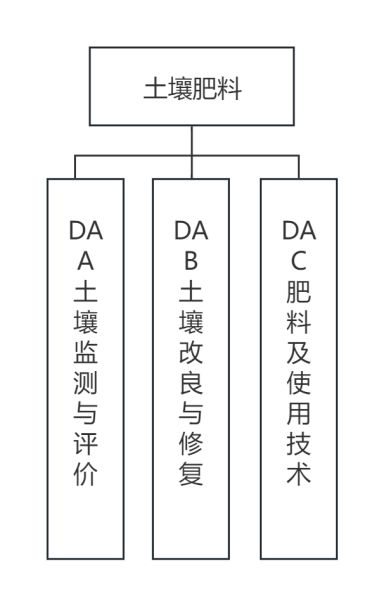 图2 土壤肥料标准1.1土壤监测与评价标准主要规范土壤等级、土壤墒情、耕地承载力的监测与评价。包括土壤采样技术、评价技术、监测技术等标准，覆盖面较全，后期以修订为主。1.2土壤改良与修复主要规范土壤改良与修复措施。包括稻田改良、重金属治理等标准。土壤改良与修复标准较少，应根据污染成因或治理方向制定相关标准。1.3肥料及使用技术主要规范有机肥、化肥的使用管理。包括肥料的使用准则、施肥技术等标准。标准内容主要涉及常用生产肥料的使用准则，具有普适性，不建议针对单一产品制定施肥技术标准，后期标准以修订为主。2.种植生产技术标准主要包括粮油、蔬菜、水果、茶叶、中药材、食用菌、花椒及其他生产技术标准（如图3所示）。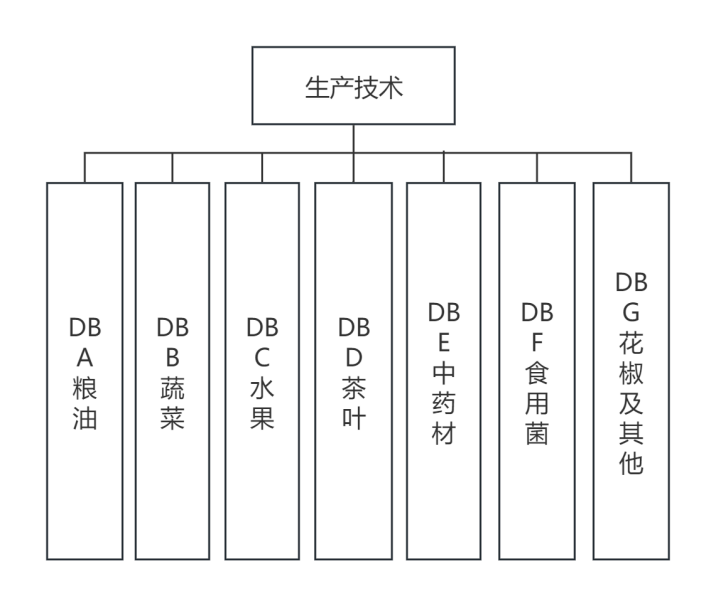 图3 生产技术标准2.1粮油生产技术标准主要规范谷类、豆类、油料等作物种植生产措施。包括栽培技术、规模化生产技术、套作技术、机械化生产技术等标准，覆盖面较全，后期标准以整合修订为主。2.2蔬菜生产技术标准主要规范绿叶菜类、白菜类、甘蓝类、根菜类、豆类、瓜菜类、葱蒜类、茄果类、水生、其他蔬菜等作物种植生产措施。包括栽培技术、生产规程等标准。目前蔬菜生产类标准数量丰富，但涉及面窄，葱蒜类、多年生、水生蔬菜等蔬菜标准缺乏，后期重点围绕缺失亟用或四川特色蔬菜研制标准。此外，部分蔬菜类标准存在年代久远，生产技术与实际生产情况脱节，要加强对已有标准进行整合和修订。2.3水果生产技术标准主要规范香蕉类、荔果类、果蔗类、柑果类、聚复果类、落叶浆果类、常绿果树核果类、常绿果树浆果类、常绿果树坚果类、西甜瓜类等水果种植生产规程。包括轻简化栽培、生产规程等标准，标准数量丰富，但主要集中在柑果类、常绿果树核果类和常绿果树浆果类，后期围绕缺失亟用或四川特色水果制定相关地方标准，现有标准以整合修订为主。2.4茶叶生产技术标准主要规范小叶种茶、中叶种茶生产技术规程和采摘技术等。目前我省茶叶生产标准覆盖面全，后期标准以修订为主。2.5中药材生产技术标准主要规范川芎、川贝母、川明参等药材的种植生产措施。包括种植技术、生产技术等标准，涉及面不全，缺少部分四川特色中药材生产技术标准，后期加强开展四川特色中药材生产技术标准的研制修订。2.6食用菌生产技术标准主要规范木耳、羊肚菌、姬菇等食用菌的种植生产措施。包括种植技术、生产技术、产品等级等标准，覆盖面全，后期以修订标准为主。2.7花椒及其他生产技术标准主要规范花椒及其他作物（如桑树）的生产技术规程。2023年已修订发布花椒生产技术规程标准，建议参考现有标准。3.植物保护标准主要包括预报诊断、检测鉴定、防控技术、检验检疫等标准（如图4所示）。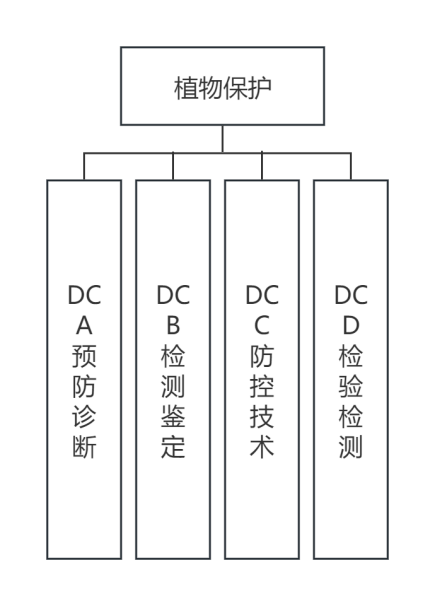 图4 植物保护标准3.1预报诊断主要规范粮油、经作等作物病虫害预测预报。包括病情调查、测报调查等标准。标准相对较少，只涉及了水稻、番茄、辣椒、茶树的病虫害调查，后期重点围绕四川特色粮油、蔬菜、水果等作物进行病虫草害预报诊断以及监测信息化相关标准的制修订。3.2检测鉴定主要规范粮油、经作等作物病害的检测。包括抗药性检测、带病菌检测、PCR检测等标准。目前，相关行业标准涉及面广、检测技术先进、参考价值意义大，后期病虫害监测鉴定技术以参考行业标准为主，现在地方标准根据相关要求将逐步废止。3.3绿色防控技术主要规范粮油、经作等作物病虫草害防治措施。包括绿色防控、安全防控、融合防控、综合治理等标准。防控技术标准覆盖面较为局限，主要集中在部分粮油和水果上，蔬菜、中草药等作物防控技术较少，尤其缺乏外来物种防控与管理相关标准，后期要重点开展四川特色粮油、蔬菜、水果、中药材、茶叶等作物绿色防控技术标准制修订。3.4检验检疫主要规范植物体的病毒、真菌、细菌等检验措施。包括实验室管理、检验技术等标准，共有4项，后期标准以修订为主。（五）养殖业标准主要包括草业饲料标准、生产技术标准、动物保护标准。1.草业饲料标准主要包括生产与初加工、质量与控制等标准（如图5所示）。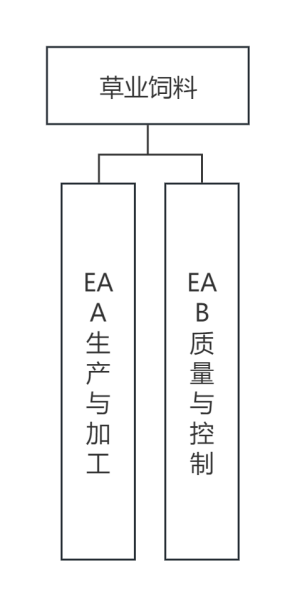 图5 草业饲料标准1.1生产与制作主要规范牧草生产、饲料制作和初加工等技术要求。包括牧草生产技术、制作加工、间作技术、饲料制作技术、中药饲料添加剂制作等标准，草业饲料标准后期主要以整合修订为主。1.2质量与控制主要规范牧草病害防治、虫害防治等技术要求。包括病虫害绿色防控、防治技术规程等标准，后期标准以修订为主。2.养殖生产技术标准主要包括家畜、家禽、水产、蚕桑与蜂业等生产技术标准（如图6所示）。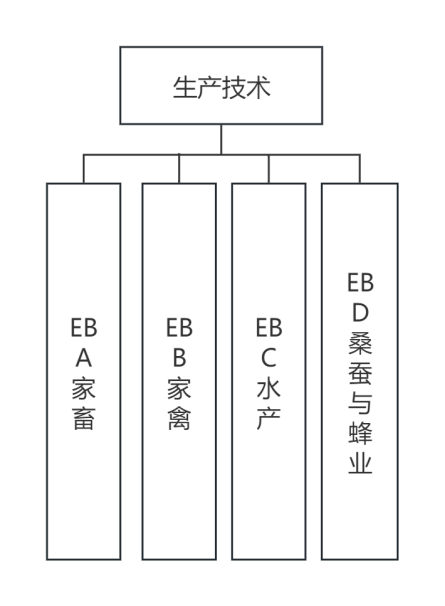 图6 生产技术标准2.1家畜养殖生产技术标准主要规范猪、牛、羊、兔的养殖生产措施。包括育肥、饲养管理、早期断奶、适时出栏、无抗养殖等标准，涉及范围广，但部分标准发布年限较为久远，标准内容与四川家畜养殖的实际生产情况脱节，后期主要加强对家畜生产标准的修订。2.2家禽养殖生产技术标准主要规范鸡、鸭、鹅、肉鸽、鹌鹑的养殖生产措施。包括生产技术、饲养管理、雏禽场质量等标准。标准覆盖面广，但部分标准存在冗余和与生产实际脱节等情况，后期主要加强对现有标准整合修订以及增加家禽绿色养殖等标准的制定。2.3水产养殖生产技术标准主要规范淡水鱼类、淡水虾类、淡水蟹类等水产养殖生产措施。包括养殖技术、水质调控、综合种养、增殖放流、鱼苗标记等标准，覆盖面广、涉及种类齐全，部分标准存在冗余，后期标准以整合和修订为主，可增加新型养殖技术等标准。2.4蚕桑与蜂业生产技术标准主要规范蚕、蜂的资源综合保护与利用、生产技术、质量控制等措施。包括浸酸、保护、冷藏、饲育技术、共育技术、上蔟技术、性能测定、人工育王、检测、鉴定等标准，覆盖面广，后期标准以修订为主。3.动物保护标准主要包括调查诊断、检测鉴定、防治技术等标准（如图7所示）。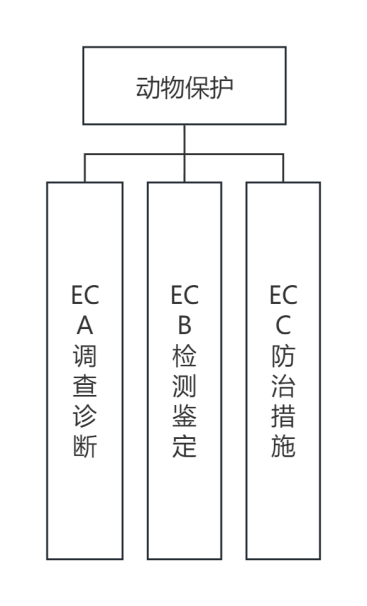 图7 动物保护标准3.1调查诊断主要规范家畜、家禽、淡水鱼、桑蚕、蜂等疫病调查与诊断。包括鉴别技术、采样技术、流行调查、风险评估、疾病诊断等标准，覆盖面全，后期以修订为主。3.2检测鉴定主要规范动物病菌、病原等检测。包括分离鉴定、诊断技术、抗体检测、PCR检测等标准。目前，相关行业标准涉及面广、检测技术先进、参考价值意义大，后期动物病菌、病原检测技术以参考国家、行业标准为主，现在地方标准根据相关要求将逐步废止。3.3防治技术主要规范家畜、家禽、桑蚕、蜂等疾病防治措施。包括兽药安全使用、消毒技术、净化技术、疫情处置、防治技术等标准。标准覆盖面较广，但部分标准划分太细、存在冗余、标准年代久远的情况，此外缺少水产疫病防控技术标准，后期围绕重点水产进行标准研制，围绕畜禽、桑蚕进行标准整合和修订。（六）初加工、储藏与废弃物处理主要包括种植业初加工、养殖业初加工、农产品储藏和农业废弃物处理标准。1.种植业初加工标准主要规范粮油、蔬菜、水果、茶叶、中药材、食用菌、花椒及其他作物的初加工技术，目前我省初加工类的标准主要集中在茶叶加工，通过不同的加工方式将茶叶处理成绿茶、红茶、黑茶、白茶、黄茶、花茶等，其余初加工标准空缺严重，后期围绕四川特色初加工技术研制标准。2.养殖业初加工标准主要规范家畜、家禽、水产、蚕桑与蜂业的初加工技术，包括畜禽肉制品初加工、水产肉制品初加工等，目前我省养殖业初加工标准空缺，后期围绕四川特色畜禽产品初制定养殖业初加工标准。3.农产品储藏标准农产品储藏是农业生产后端链条，主要规范初级农产品、初加工农产品的储藏技术要求等，目前我省地方标准中关于农产品储藏的标准空缺，后期制定缺失亟用或符合四川特色农产品的储藏标准。4.农业废弃物利用标准主要规范种植业、养殖业废弃物的处理标准。目前我省地方标准主要集中在畜禽粪污处理和秸秆处理上，涉及面相对较窄。后期重点围绕种植业副产物（秸秆、谷壳等、中药提取废弃物等）、养殖业副产物（畜禽粪便）资源化利用、种养殖废弃物（化肥农药包装袋、疫苗兽药饲料包装物等）收集与处理、水产养殖尾水排放循环利用等进行标准研制。（七）美丽乡村建设标准主要包括宜居和美乡村、美丽休闲乡村。1.宜居和美乡村主要规范农村基础设施建设，改善农村人居环境。包括农村房屋设计、村庄改造、美丽宜居村庄创建示范等标准；农村厕所、粪污处理、垃圾处置、村容村貌整治等人居环境标准。目前我省此类地方标准主要集中在路面、沼气池建设等这几个方面，后期围绕新兴服务业标准和人居环境标准研制符合四川省情的标准。2.美丽休闲乡村主要规范农村休闲旅游服务标准。目前我省缺乏美丽休闲乡村相关标准，后期以提高农村人居生活品质和农村休闲旅游服务品质为目的，研制相关标准。    四、重点任务基于四川省现代农业标准建设指南框架，结合标准制修订工作有关要求，提出以下具体重点任务：（一）持续强化标准制修订与废止持续开展对省级地方标的制修订工作，对产业亟需和空缺的提出申请制定；对发布满5年，不适应经济社会发展需要的提出申请修订；对应用价值低、涉及范围窄，涉嫌妨碍市场公平竞争等情况的将按程序废止。（二）持续加强标准应用围绕我省粮油、生猪、菜果茶药等主导产业，每年建设一批现代农业全产业链标准化试点示范基地。以产品为主线，构建产前、产中、产后全链条标准化应用模式，已龙头为引领，实施用标、对标、达标活动，持续强化标准应用，提升全省农业标准化发展水平。（三）持续提升标准转化对具有推广价值的地方标准，政府机构、行业社团组织、企事业单位和个人等主体可根据实际需要，组建标准转化研究团队，组织开展相关调研，广泛征集各方面意见。按照标准制定的流程，推动相关标准转化为国家标准、行业标准或国际标准。同时支持和鼓励团体标准和企业标准通过相关途径转化为国家标准、行业标准、地方标准或国际标准。（四）持续优化标准供给结构推进标准供给由政府主导向政府与市场并重转变，强化国家、行业和地方标准的配套衔接，大力发展团体标准，培育一批有影响力的团体标准组织，推进团体标准应用示范，引导社会团体制定原创性、高质量标准。充分发挥技术优势企业作用，鼓励企业制定严于相关国家标准和行业标准的企业标准。五、组织实施一是加快标准研制。按照标准指南明确的建设内容，加强产学研用等各方的工作协同，做好应用标准与基础通用标准、新制定标准与已发布标准的有效衔接。同时，注重引导地方、行业协会、产业技术联盟等与省农业标准化技术委员会加强合作，推进标准研制。二是实施动态更新。跟踪新技术、新应用的发展趋势，强化跨部门、跨层级、跨行业、跨领域之间的协调联动，主动适应我省现代农业发展水平的不断提升，加强标准建设指南的动态更新和完善，有效满足产业持续健康发展需求。三是加大宣贯力度。充分利用电视、广播、互联网等媒介，以及相关培训活动，强化对标准化建设的宣传引导。探索将标准化建设纳入农业发展评价指标体系，全方位组织开展现代农业全产业链标准化试点示范，着力强化试点示范基地重要标准的应用和推广。附件：四川省农业地方标准目录附件四川省农业地方标准目录（以下信息数据截至2023年6月）专栏1 现代农业基础设施建设方向根据四川省现有现代农业装备标准情况，后期重点围绕符合四川农业生产情况的基础设施建设、种植业生产基地建设、智慧农业园区建设、农业物联网设施设备配置与应用、农业智能化管理等方面进行标准研制；此外，对冗余的现有标准进行整合和修订。专栏2 农业机械建设方向结合国家标准和行业标准，根据四川省农业机械使用现状，围绕种植业机械、养殖业机械和农产品初加工机械制定缺失亟用或符合四川特色的农业机械标准。专栏3 种质资源保护建设方向重点开展新品种繁育技术标准制定，现有冗余标准进行整合和修订。专栏4 绿色种植技术建设方向重点开展“川”字号特色粮油、蔬菜、水果、中药材等作物高质高效绿色生产技术标准研制；对冗余和内容与生产实际情况脱节的标准进行整合和修订。专栏5 绿色防控技术建设方向重点开展四川特色粮油、蔬菜、水果、中药材、茶叶等作物病虫草害监测信息化、外来物种防控与管理标准、绿色防控技术标准研制。对冗余和内容与生产实际情况脱节的标准进行整合和修订。专栏6 绿色养殖技术建设方向重点开展四川特色畜禽、水产、蚕桑、蜂业等高质高效绿色养殖技术等标准研制，对冗余和内容与生产实际脱节的标准进行整合和修订。专栏7 初加工、储藏与废弃物处理建设方向重点开展作物、畜禽产品等初加工标准和储藏标准的研制，充实我省种养殖产业链后端标准；围绕畜禽养殖污染处理、水产养殖尾水排放循环利用、农业废弃物资源化利用等方面进行标准制修订，改善人居环境、推动形成全省农业资源高效配置、产业全链增值的长效机制。专栏8 美丽乡村建设方向以改善乡村人居居住环境、提升乡村人居生活质量为目的，推进乡村基础设施标准建设，加强农村厕所、粪污处理、村容村貌整治等专用标准制修订；推动乡村休闲旅游服务等标准制定。序号分序号标准号标准名称状态A基础设施A基础设施A基础设施A基础设施A基础设施AA农业基础设施AA农业基础设施AA农业基础设施AA农业基础设施AA农业基础设施11DB51/T 1525-2012泵站软起动控制装置技术条件已发布22DB51/T 2677-2020泵站验收规程已发布33DB51/T 1860-2014缓坡耕地建设技术规程已发布44DB51/T 379-2017农业机械化生产道路 通用技术条件已发布55DB51/T 991-2020农用机井技术规程已发布66DB51/T 3001-2023低产低效茶园改造与复壮技术规程已发布77DB51/T 2491-2018四川省单栋钢架蔬菜种植大棚建造规范已发布88DB51/T 1891-2014小型太阳能提灌系统技术规范已发布99DB51/T 2350-2017小型太阳能提灌站建设基本要求已发布1010DB51/T 2678-2020小型机电及太阳能提灌站运行管理规程已发布1111DB51/T 466-2016果蔬气调保鲜库技术要求已发布1212DB51/T 2225-2016果蔬气调库 试验方法已发布1313DB51/T 2673-2020丘陵山地光伏低压滴灌系统技术规程已发布1414DB51/T 3007-2023四川省农田生态沟渠构建技术规范已发布1515DB51/T 2212-2016乡镇农产品质量安全服务站速测室建设规范已发布1616DB51/T 2484-2018农产品质量安全网格化移动监管建设规范已发布1717DB51/T 2462-2018县级农产品质量安全追溯体系建设规范已发布1818DB51/T 2333-2017增殖放流站建设规范已发布1919DB51/T 801-2008高寒牧区暖棚建设技术规程已发布2020DB51/T 1196-2011坡改梯工程建设技术规程已发布2121DB51/T 3013-2023山丘区果树高效集雨精量灌溉技术规程已发布AB种养殖基地AB种养殖基地AB种养殖基地AB种养殖基地AB种养殖基地221DB51/T 2354-2017蔬菜种子精量播种流水线 通用要求已发布232DB51/T 1057-2010出口茶基地建设技术规程已发布243DB51/T 2518-2018安全高效茶园建设技术规程已发布254DB51/T 1393-2011柑桔建园技术规范已发布265DB51/T 3062-2023四川省高标准农田建设技术规范已发布276DB51/T 2218-2016标准化兔场环境质量控制规范已发布287DB51/T 1854-2014藏系绵羊越冬圈舍建设规范已发布298DB51/T 1495-2012动物养殖场和动物养殖小区动物卫生监督规范已发布309DB51/T 1975-2015规模化獭兔养殖场建设规范已发布3110DB51/T 1739-2014规模鸭场建设技术规范已发布3211DB51/T 1970-2015规模猪场标准化建设工艺设计规范已发布3312DB51/T 2374-2017牦牛标准化舍饲育肥场建设规范已发布3413DB51/T 1827-2014牦牛多功能巷道圈建设技术规程已发布3514DB51/T 1853-2014牦牛越冬圈舍建设规范已发布3615DB51/T 1824-2014牧区牛人工授精站建设规范已发布3716DB51/T 1825-2014牧区种牛场建设规范已发布3817DB51/T 1841-2014牧区种羊场建设规范已发布3918DB51/T 1492-2022农区畜禽养殖负荷风险评估技术规程已发布4019DB51/T 1490-2020肉兔商品场建设规范已发布4120DB51/T 933-2018肉用山羊舍饲养殖场建设已发布4221DB51/T 2470-2018山区肉羊场舍建设已发布4322DB51/T 1977-2015山羊舍建设规范已发布4423DB51/T 1979-2015适度规模肉牛养殖场建设规范已发布4524DB51/T 1974-2015西藏羊多功能巷道圈建设技术规范已发布4625DB51/T 2336-2017优质肉鸡商品代养殖场建设规范已发布4726DB51/T 1983-2015肉山羊肥羔养殖场建设规范已发布4827DB51/T 2822-2021中蜂标准化蜂场建设规范已发布4928DB51/T 1316-2011种蜂场建设布局规范已发布5029DB51/T 1187-2011桑蚕原蚕基地建设规范已发布5130DB51/T3066-2023四川省水产苗种繁育场建设管理技术规范已发布AC智慧农业AC智慧农业AC智慧农业AC智慧农业AC智慧农业521DB51/T 2897-2022四川省现代农业园区数字农业建设技术规范已发布B农业机械B农业机械B农业机械B农业机械B农业机械BA种植业机械BA种植业机械BA种植业机械BA种植业机械BA种植业机械531DB51/T 606-2006背负式机动喷雾喷粉机施药技术规范已发布542DB51/T 882-2009背负式手动喷雾器安全施药技术规范已发布553DB51/T 2366-2017茶叶理条机械化作业技术规范已发布564DB51/T 1630-2013茶园机械化生产技术规程已发布575DB51/T 559-2018机械采茶、修剪配套技术规程已发布586DB51/T 1356-2011农用液压助力半挂车已发布597DB51/T 2226-2016丘陵地区轮式田园作业机械静态纵向和横向极限翻倾角的测定方法已发布608DB51/T 1889-2014丘陵地区田园作业机械通过性技术规范已发布619DB51/T 1888-2014丘陵地区田园作业机械运行技术规范已发布6210DB51/T 2346-2017丘陵地区田园作业机械质心的测定方法已发布6311DB51/T 2360-2017四川农业机械化水平评价指标体系已发布6412DB51/T 1870-2014微型割晒机 安全要求已发布6513DB51/T 2330-2017小型培土机 作业质量已发布6614DB51/T 1650-2013热力烟雾机安全施药技术规范已发布6715DB51/T 2227-2016玉米生产全程机械化作业质量技术规范已发布6816DB51/T 2476-2018杂交籼稻机械化育插秧作业质量规范已发布6917DB51/T 1876-2014秧盘育秧播种机 作业质量已发布7018DB51/T 1540-2012组合机 安全使用要求已发布7119DB51/T 1869-2014内燃机直联高速离心泵质量评价技术规范已发布7220DB51/T 1526-2012茶叶加工机械使用安全通用要求已发布BB养殖业机械BB养殖业机械BB养殖业机械BB养殖业机械BB养殖业机械731DB51/T 2349-2017蛋鸡机械化成套设备质量评价规范已发布742DB51/T 1737-2014牛场机械化挤奶规范已发布753DB51/T 2473-2018禽蛋喷码标识管理规范已发布764DB51/T 680-2018种蛋收集包装运输贮存技术规程已发布BC农产品初加工业机械BC农产品初加工业机械BC农产品初加工业机械BC农产品初加工业机械BC农产品初加工业机械771DB51/T 1349-2011油菜脱粒机已发布782DB51/T 2228-2016剥麻机已发布793DB51/T 1121-2010茶叶烘焙机已发布804DB51/T 1533-2012切桑机 安全要求已发布815DB51/T 1120-2010甘薯刮磨粗制淀粉设备已发布C种业C种业C种业C种业C种业CA鉴定描述品种评析CA鉴定描述品种评析CA鉴定描述品种评析CA鉴定描述品种评析CA鉴定描述品种评析821DB51/T 1929-2014大豆品种描述规范已发布832DB51/T 1668-2013棉花品种描述规范已发布843DB51/T 1522-2012三系杂交水稻亲本田间技术鉴定规范已发布854DB51/T 1351-2011玉米品种描述规范已发布865DB51/T 3008-2023密植高产宜机收玉米品种鉴选技术规范已发布876DB51/T 1866-2014灵芝菌种已发布887DB51/T 1059-2010毛木耳菌种已发布898DB51/T 1660-2013鸡腿菇菌种已发布909DB51/T 2522-2018蓝花子种质检验技术及质量分级已发布9110DB51/T 1829-2014截叶铁扫帚种子检验规程与质量分级已发布9211DB51/T 937-2018将军菊苣品种质量已发布9312DB51/T 769-2012种子质量检验机构质量管理规范已发布9413DB51/T 1969-2015草科鸡已发布9514DB51/T 654-2007成都麻羊已发布9615DB51/T 651-2007成华猪已发布9716DB51/T 2523-2018川白獭兔已发布9817DB51/T 2019-2015川藏黑猪配套系已发布9918DB51/T 1741-2014川南黑山羊已发布10019DB51/T 2355-2017川中黑山羊已发布10120DB51/T 2702-2020大恒699肉鸡配套系已发布10221DB51/T 1107-2010德昌水牛已发布10322DB51/T 785-2008峨边花牛已发布10423DB51/T 1968-2015钢鹅已发布10524DB51/T 2214-2016建昌鸭已发布10625DB51/T 2216-2016金阳丝毛鸡已发布10726DB51/T 1108-2010旧院黑鸡已发布10827DB51/T 950-2009牦牛种畜鉴定程序已发布10928DB51/T 2356-2017沐川乌骨黑鸡已发布11029DB51/T 2359-2017彭县黄鸡已发布11130DB51/T 412-2004四川白獭兔种兔质量已发布11231DB51/T 2536-2018四川白兔已发布11332DB51/T 2490-2018四川麻鸭已发布11433DB51/T 962-2009宣汉黄牛已发布11534DB51/T 786-2008雅南猪已发布11635DB51 /T 3017-2023唇䱻种质已发布11736DB51/T 1862-2014桑蚕品种生产鉴定试验通则已发布11837DB51/T 596-2006桑蚕原原种已发布11938DB51/T 1110-2010阿坝蜜蜂种蜂王已发布12039DB51/T 802-2014阿坝中蜂已发布CB繁育技术CB繁育技术CB繁育技术CB繁育技术CB繁育技术1211DB51/T 1042-2010甘蓝型“两系”核不育杂交油菜种子生产田间检验规程已发布1222DB51/T 1666-2013两系杂交油菜种子生产技术规程已发布1233DB51/T 482-2005棉花杂交种子生产技术规程已发布1244DB51/T 1858-2014羌活种子种苗已发布1255DB51/T 2215-2016三系杂交水稻亲本种子生产技术规程已发布1266DB51/T 2886-2022水稻品种适配机械化生产的筛选技术规程已发布1277DB51/T 1930-2014三系杂交油菜种子生产技术规范已发布1288DB51/T 2361-2017水稻制种基地检疫管理规程已发布1299DB51/T 2815-2021青贮玉米品种试验技术规程已发布13010DB51/T 941-2009墨西哥类玉米种子检验技术规程已发布13111DB51/T 3023-2023酿酒专用小麦品种试验技术规程已发布13212DB51/T 2451-2018脱毒马铃薯原种生产技术规程已发布13313DB51/T 2813-2021马铃薯一级二级种薯生产技术规程已发布13414DB51/T 1025-2010温、光敏型“两系”杂交小麦种子生产田间检验规程已发布13515DB51/T 2605-2019蔬菜漂浮育苗技术规程已发布13616DB51/T 902-2009柑桔嫁接苗木等级标准已发布13717DB51/T 1361-2011柑桔容器育苗技术规程已发布13818DB51/T 2893-2022草莓种苗繁育技术规程已发布13919DB51/T 1877-2014西瓜嫁接育苗生产技术规程已发布14020DB51/T 1856-2014瓜类蔬菜双断根嫁接育苗技术规程已发布14121DB51/T 1646-2013茄果类蔬菜集约化育苗技术规程已发布14222DB51/T 1644-2013茄子嫁接育苗技术规程已发布14323DB51/T 3002-2023红花椒嫁接繁育技术规程已发布14424DB51/T 3003-2023马铃薯脱毒原原种雾培生产技术规程已发布14525DB51/T 3004-2023桑树嫁接苗繁育技术规程已发布14626DB51/T 1050-2010桑蚕原原种繁育与母种继代选择技术规程已发布14727DB51/T 1664-2023桑蚕种质资源继代保存技术规程已发布14828DB51/T 544-2006食用菌固体菌种繁育技术规程已发布14929DB51/T 1659-2013鸡腿菇菌种生产技术规程已发布15030DB51/T 1369-2011姬菇菌种生产技术规程已发布15131DB51/T 1521-2012金针菇菌种生产技术规程已发布15232DB51/T 1371-2011毛木耳菌种生产技术规程已发布15333DB51/T 425-2018茶树良种扦插繁育技术规程已发布15434DB51/T 773-2008中药材种苗川芎苓种生产技术规程已发布15535DB51/T 1044-2010丹参种子种苗质量标准已发布15636DB51/T 1766-2014秦艽种苗生产技术规程已发布15737DB51/T 2703-2020苦荬菜种子生产技术规程已发布15838DB51/T 791-2008藏系绵羊繁殖技术操作规范已发布15939DB51/T 3011-2023山羊胚胎生产与冷冻保存技术规范已发布16040DB51/T 1308-2011牦牛繁殖技术规程已发布16141DB51/T 2704-2020蜀宣花牛繁殖技术规程已发布16242DB51/T 1485-2012肉牛场引种技术规程已发布16343DB51/T 159.9-2014肉兔生产性能测定技术规范已发布16444DB51/T 511-2005肉用山羊人工授精技术操作规程已发布16545DB51/T 1844-2014獭兔人工授精技术规程已发布16646DB51/T 1738-2014獭兔引种及选种技术规范已发布16747DB51/T 3067-2023川白獭兔繁育技术规程已发布16848DB51/T 677-2018种鸡人工授精技术规程已发布16949DB51/T 1072-2018种猪引种技术规范已发布17050DB51/T 1074-2010种猪繁殖配种技术规范已发布17151DB51/T 1748-2014肉兔同期发情技术规程已发布17252DB51/T 1144-2010白乌鳢养殖技术规范 人工繁殖已发布17353DB51/T 741-2007大口黑鲈养殖技术规范  人工繁殖已发布17454DB51/T 2067-2015大鲵养殖技术规范 人工繁殖已发布17555DB51/T 2344-2017大宗淡水鱼池塘苗种培育技术规范已发布17656DB51/T 2071-2015丁鱼岁养殖技术规范 人工繁殖已发布17757DB51/T 1129-2010华鲮养殖技术规范 人工繁殖已发布17858DB51/T 2064-2015鲈鲤养殖技术规范 人工繁殖已发布17959DB51/T 1822-2014美国青蛙养殖技术规范  人工繁殖已发布18060DB51/T 751-2007南方鲇养殖技术规范  人工繁殖已发布18161DB51/T 1141-2010泥鳅养殖技术规范 人工繁殖已发布18262DB51/T 2368-2017齐口裂腹鱼养殖技术规范 人工繁殖已发布18363DB51/T 1818-2014岩原鲤养殖技术规范 人工繁殖已发布18464DB51/T 2059-2015银鲑养殖技术规范 人工繁殖已发布18565DB51/T 2338-2018鳙养殖技术规范  人工繁殖已发布18666DB51/T 738-2007长吻鮠养殖技术规范  人工繁殖已发布18767DB51/T 744-2007中华倒刺鲃养殖技术规范  人工繁殖已发布18868DB51/T 1130-2010重口裂腹鱼养殖技术规范 人工繁殖已发布18969DB51/T 2477-2018白甲鱼养殖技术规范 人工繁殖已发布D种植业D种植业D种植业D种植业D种植业DA土壤肥料DA土壤肥料DA土壤肥料DA土壤肥料DA土壤肥料DAA土壤监测与评价DAA土壤监测与评价DAA土壤监测与评价DAA土壤监测与评价DAA土壤监测与评价1901DB51/T 2221-2016农产品产地重金属污染土壤采样技术规范已发布1912DB51/T 2723-2020四川省耕地质量等级评价技术规范已发布1923DB51/T 2724-2020四川省农产品产地土壤环境质量评价技术规程已发布1934DB51/T 1048-2010土壤样品采集技术规程（第一部分：适用于测土配方施肥和耕地地力评价）已发布1945DB51/T 1068-2010无公害农产品（种植业）产地环境监测与评价规程已发布1956DB51/T 1871-2014玉米土壤墒情监测技术规程已发布1967DB51/T 1493-2021农区耕地畜禽承载力评估技术规程已发布1978DB51/T 1875-2014土壤碱解氮的测定已发布1989DB51/T 922-2009县级土肥化验室建设规范已发布DAB土壤改良与修复DAB土壤改良与修复DAB土壤改良与修复DAB土壤改良与修复DAB土壤改良与修复1991DB51/T 2498-2018冬水稻田土壤改良技术规程已发布2002DB51/T 2496-2018农用石灰改良重金属轻度污染酸性土壤技术规程已发布DAC肥料及使用技术DAC肥料及使用技术DAC肥料及使用技术DAC肥料及使用技术DAC肥料及使用技术2011DB51/T 617-2020氮肥合理施用准则已发布2022DB51/T 1189-2011含氯化肥合理使用准则已发布2033DB51/T 914-2009磷肥合理使用准则已发布2044DB51/T 1021-2010硼肥合理使用准则已发布2055DB51/T 1190-2011锌肥合理使用准则已发布2066DB51/T 842-2008肥料中腐植酸含量的测定重铬酸钾氧化法已发布DB生产技术DB生产技术DB生产技术DB生产技术DB生产技术DBA粮油DBA粮油DBA粮油DBA粮油DBA粮油2071DB51/T 2664-2019“天府菜油”优质油菜籽原料生产技术规程已发布2082DB51/T 1675-2013油菜施肥技术规程已发布2093DB51/T 2888-2022四川省油菜全程机械化分段收获生产技术规程已发布2104DB51/T 1655-2021冬水田杂交中稻－再生稻高产高效技术已发布2115DB51/T 3074-2023水稻无人机直播生产技术规程已发布2126DB51/T 277-2014水稻简化旱育秧技术规程已发布2137DB51/T 1358-2011水稻合理施肥准则已发布2148DB51/T 1641-2013水稻控制性节水灌溉栽培技术规程已发布2159DB51/T 2517-2018水稻节水节肥栽培技术规程已发布21610DB51/T 2747-2021水稻机械化种植同步侧深施肥技术规程已发布21711DB51/T 3016-2023稻田土壤肥力划分与培肥技术规程已发布21812DB51/T 2223-2016杂交稻稀播旱育秧避旱栽培技术规程已发布21913DB51/T 2887-2022优质稻保优提质栽培技术规程已发布22014DB51/T 1060-2010杂交中稻洪灾后蓄留再生稻技术规程已发布22115DB51/T 1709-2013机插稻工厂化育秧技术规程已发布22216DB51/T 870-2019水稻机械插秧配套技术规程已发布22317DB51/T 2606-2019水稻全程机械化生产技术规程已发布22418DB51/T 1655-2013杂交中稻蓄留再生稻栽培技术规程已发布22519DB51/T 2884-2022四川水稻机械化育秧技术规程已发布22620DB51/T 2896-2022稻田大地景观定植栽培技术规程已发布22721DB51/T 1389-2023盆周山区玉米栽培技术规程已发布22822DB51/T 2474-2018丘陵地区玉米规模化生产技术规程已发布22923DB51/T 2904-2022高原地区青贮玉米种植栽培技术规程已发布23024DB51/T 1859-2020玉米施肥技术规程已发布23125DB51/T 3009-2023玉米化肥减施增效技术规程已发布23226DB51/T 872-2009玉米地膜覆盖栽培技术规程已发布23327DB51/T 1188-2021玉米育苗移栽技术规程已发布23428DB51/T 2819-2021四川丘陵区玉米全程机械化生产技术规程已发布23529DB51/T 2475-2018玉米－大豆带状复合种植全程机械化技术规程已发布23630DB51/T 1864-2014玉米机播壮苗技术规程已发布23731DB51/T 3073-2023川西高原青贮玉米-豆类带状间作种植技术规程已发布23832DB51/T 812-2008苦荞麦生产技术规程已发布23933DB51/T 2749-2021麦（油）茬稻机直播生产技术规程已发布24034DB51/T 1657-2013丘陵旱地套作小麦机播高产栽培技术规程已发布24135DB51/T 2676-2020小麦全程机械化生产技术规程已发布24236DB51/T 2748-2021稻茬小麦规范化整地播种技术规程已发布24337DB51/T 2889-2022优质弱筋小麦生产技术规程已发布24438DB51/T 1547-2012小麦施肥技术规程已发布24539DB51/T 2217-2016盆周山区马铃薯超高产栽培技术规程已发布24640DB51/T 2885-2022马铃薯全程机械化生产作业技术规范已发布24741DB51/T 2203-2016马铃薯施肥技术规程已发布24842DB51/T 2810-2021大豆带状复合种植绿色生产技术规程已发布24943DB51/T 2205-2016豆科绿肥种植技术通则已发布25044DB51/T 2812-2021高山豌豆生产技术规程已发布25145DB51/T 1258-2019四川省糯红高粱生产技术规程已发布25246DB51/T 1085-2022甘薯发酵加工技术规程已发布25347DB51/T 2883-2022青稞全程机械化生产技术规程已发布25448DB51/T 1837-2014“大力士”甜高粱-拉巴豆间作技术规程已发布DBB蔬菜DBB蔬菜DBB蔬菜DBB蔬菜DBB蔬菜2551DB51/T 430-2022大白菜生产技术规程已发布2562DB51/T 2728-2020黄瓜生产技术规程已发布2573DB51/T 553-2011小白菜生产技术规程已发布2584DB51/T 435-2012豇豆生产技术规程已发布2595DB51/T 2729-2020萝卜生产技术规程已发布2606DB51/T 1043-2019茄子生产技术规程已发布2617DB51/T 436-2012花椰菜生产技术规程已发布2628DB51/T 1395-2022加工专用红辣椒生产技术规程已发布2639DB51/T 1388-2011加工专用萝卜生产技术规程已发布26410DB51/T 1686-2013加工专用生姜生产技术规程已发布26511DB51/T 2095-2015加工专用莴笋生产技术规程已发布26612DB51/T 1180-2019番茄生产技术规程已发布26713DB51/T 828-2008青花菜生产技术规程已发布26814DB51/T 826-2011芋生产技术规程已发布26915DB51/T 2607-2019菜用大豆生产技术规程已发布27016DB51/T 1643-2013莼菜生产技术规程已发布27117DB51/T 428-2012莴笋生产技术规程已发布27218DB51/T 595-2014西芹生产技术规程已发布27319DB51/T 2097-2015嫁接苦瓜生产技术规程已发布27420DB51/T 2817-2021山葵生产技术规程已发布27521DB51/T 827-2008食荚菜豌生产技术规程已发布27622DB51/T 2818-2021四川盆地茄果类蔬菜避雨栽培技术规范已发布27723DB51/T 2713-2020四川省芦笋栽培技术规程已发布27824DB51/T 1886-2014笋子芥生产技术规程已发布27925DB51/T 593-2014蕹菜生产技术规程已发布28026DB51/T 2099-2015西洋南瓜生产技术规程已发布28127DB51/T 2098-2015高山结球甘蓝生产技术规程已发布28228DB51/T 2726-2020叶用芥菜生产技术规程已发布28329DB51/T 2806-2021竹丝茄生产技术规程已发布28430DB51/T 426-2004苎麻生产技术规程已发布28531DB51/T 2894-2022茎瘤芥生产技术规程已发布28632DB51/T 1535-2022西瓜设施生产技术规程已发布28733DB51/T 636-2014西瓜生产技术规程已发布DBC水果DBC水果DBC水果DBC水果DBC水果2881DB51/T 899-2009柑桔留树保鲜技术规程已发布2892DB51/T 839-2008锦橙生产技术规程已发布2903DB51/T 1552-2012石棉黄果柑生产技术规程已发布2914DB51/T 2744-2021晚熟柑橘种植技术规程已发布2925DB51/T 923-2009无公害食品  柑桔产地环境条件已发布2936DB51/T 1195-2011杂交柑桔不知火生产技术规程已发布2947DB51/T 1373-2011杂交柑桔采后处理技术规程已发布2958DB51/T 3022-2023柑橘套种茶树栽培技术规程已发布2969DB51/T 1878-2014梨形橙生产技术规程已发布29710DB51/T 1647-2013蓬安锦橙生产技术规程已发布29811DB51/T 2096-2015红阳猕猴桃生产技术规程已发布29912DB51/T 2745-2021猕猴桃中植物生长调节剂使用技术规程已发布30013DB51/T 1649-2013脆红李生产技术规程已发布30114DB51/T 2743-2021脆李田间管理技术规范已发布30215DB51/T 1374-2011水蜜桃采后处理技术规程已发布30316DB51/T 832-2008水蜜桃生产技术规程已发布30417DB51/T 1887-2014充国香桃生产技术规程已发布30518DB51/T 2892-2022早熟桃生产技术规程已发布30619DB51/T 2712-2020设施草莓轻简化高效生产技术规程已发布30720DB51/T 829-2008草莓促成栽培生产技术规程已发布30821DB51/T 2821-2021晚熟芒果种植技术规程已发布30922DB51/T 418-2023葡萄生产技术规程已发布31023DB51/T 2891-2022枇杷生产技术规程已发布31124DB51/T 903-2009柠檬生产技术规程已发布31225DB51/T 1648-2013翠冠梨生产技术规程已发布31326DB51/T 2710-2020蓝莓标准化种植技术规程已发布31427DB51/T 1519-2012泸州桂圆生产技术规程已发布31528DB51/T 1391-2011罗江贵妃枣生产技术规程已发布31629DB51/T 919-2009樱桃番茄生产技术规程已发布31730DB51/T 1385-2011越西甜樱桃生产技术规程已发布31831DB51/T 1879-2014真龙柚生产技术规程已发布31932DB51/T 2890-2022川西高原苹果生产技术规程已发布32033DB51/T 825-2008果梅生产技术规程已发布DBD茶叶DBD茶叶DBD茶叶DBD茶叶DBD茶叶3211DB51/T 2481-2018茶树栽培技术规程已发布3222DB51/T 2482-2018茶叶鲜叶采摘技术规程已发布DBE中药材DBE中药材DBE中药材DBE中药材DBE中药材3231DB51/T 3084-2023川芎全程机械化生产技术规范已发布3242DB51/T 3085-2023川产道地药材生产技术规范 麦冬已发布3253DB51/T3086-2023川产药材生产技术规程 桑棋已发布3264DB51/T 805-2008中药材白芍生产技术规程已发布3275DB51/T 900-2009川贝母生产技术规程已发布3286DB51/T 1065-2010泽泻生产技术规程已发布3297DB51/T 1355-2011苍溪川明参生产技术规程已发布3308DB51/T 1545-2012党参生产技术规程已发布3319DB51/T 1640-2013天麻生产技术规程已发布33210DB51/T 1765-2014红毛五加生产技术规程已发布33311DB51/T 2207-2016川牛膝生产技术规程已发布33412DB51/T 2211-2016赶黄草生产技术规程已发布33513DB51/T 2479-2018重楼种植技术规程已发布33614DB51/T 2493-2018大黄种植技术规程已发布33715DB51/T 1215-2011羌活生产技术规程已发布33816DB51/T 1032-2010黄丝郁金生产技术规程已发布DBF食用菌DBF食用菌DBF食用菌DBF食用菌DBF食用菌3391DB51/T 1867-2014袋栽黑木耳生产技术规程已发布3402DB51/T 1658-2013段木黑木耳生产技术规程已发布3413DB51/T 1865-2014段木灵芝生产技术规程已发布3424DB51/T 440-2012段木银耳生产技术规程已发布3435DB51/T 1401-2011金福菇生产技术规程已发布3446DB51/T 458-2012金针菇生产技术规程已发布3457DB51/T 439-2014毛木耳生产技术规程已发布3468DB51/T 1208-2011鲜香菇产品等级已发布3479DB51/T 2094-2015羊肚菌大田栽培技术规程已发布34810DB51/T 1028-2010长根菇生产技术规程已发布34911DB51/T 2464-2018羊肚菌等级规格已发布35012DB51/T 1066-2019大球盖菇生产技术规程已发布35113DB51/T 1214-2019猴头菇生产技术规程已发布35214DB51/T 2727-2020姬菇生产技术规程已发布35315DB51/T 2483-2018灵芝袋料栽培技术规程已发布DBG花椒及其他DBG花椒及其他DBG花椒及其他DBG花椒及其他DBG花椒及其他3541DB51/T 2031-2023花椒生产技术规程已发布3552DB51/T 1662-2013果叶兼用桑栽培技术规程已发布3563DB51/T 2816-2021桑树嫁接苗丰产技术规程已发布3574DB51/T 843-2021桑园肥培管理技术规程已发布3585DB51/T 2725-2020叶用桑水肥一体化技术标准已发布3596DB51/T 2895-2022茶桑生产技术规程已发布DC植物保护DC植物保护DC植物保护DC植物保护DC植物保护DCA预防诊断DCA预防诊断DCA预防诊断DCA预防诊断DCA预防诊断3601DB51/T T607-2019茶树小绿叶蝉测报调查规范已发布3612DB51/T 1652-2013番茄晚疫病测报技术规范已发布3623DB51/T 608-2006辣椒疫病测报调查规范已发布3634DB51/T 2087-2015水稻稻曲病田间病情调查技术规程已发布DCB检测鉴定DCB检测鉴定DCB检测鉴定DCB检测鉴定DCB检测鉴定3641DB51/T 1663-2013桑叶农药残毒生物鉴定技术规程已发布3652DB51/T 1671-2013柑桔叶螨抗药性监测技术规程已发布3663DB51/T 1682-2013十字花科根肿病土壤带菌生物检测技术规程已发布3674DB51/T 1549-2012樱桃致死黄化病PCR检验鉴定方法已发布3685DB51/T 1539-2012油菜根肿病菌土壤带菌PCR检测技术规程已发布3696DB51/T 1192-2011油菜根肿病抗性鉴定技术规程已发布3707DB51/T 1194-2011稻瘟病菌生理小种鉴定技术规范已发布3718DB51/T 3006-2023水稻对南方水稻黑条矮缩病抗性鉴定技术规程已发布3729DB51/T 3005-2023大豆品种抗炭疽病性鉴定技术规程已发布37310DB51/T3025-2023四川釉稻耐热性鉴定技术规程已发布DCC防控技术DCC防控技术DCC防控技术DCC防控技术DCC防控技术3741DB51/T 375-2019草莓病虫害绿色防控技术规程已发布3752DB51/T 2520-2018茶树病虫害安全防控技术规程已发布3763DB51/T 2709-2020川芎病虫害绿色防控技术规程已发布3774DB51/T 1645-2013大蒜病虫害防治技术规程已发布3785DB51/T 2459-2018稻田福寿螺防治技术规程已发布3796DB51/T 1677-2013水稻田杂草综合治理技术规程已发布3807DB51/T 2808-2021茶园肥料农药高效施用技术规程已发布3818DB51/T 2674-2020稻鸭共作及水稻绿色防控融合技术规程已发布3829DB51/T 2086-2015冬油菜田杂草综合治理技术规程已发布38310DB51/T 1653-2013柑桔非疫区建设和管理规范已发布38411DB51/T 490-2014柑桔非疫区有害生物监测与处理已发布38512DB51/T 1359-2011柑橘害螨绿色防控技术规程已发布38613DB51/T 2324-2017韭菜（韭黄）主要病虫害防控技术规程已发布38714DB51/T 2814-2021猕猴桃褐斑病综合防控技术规程已发布38815DB51/T 1642-2013生姜病虫害防治技术规程已发布38916DB51/T 2519-2018水稻主要病虫害绿色防控技术规程已发布39017DB51/T 1890-2014桃树病虫害绿色防控技术规程已发布39118DB51/T 1651-2013玉米螟绿色防控技术规程已发布39219DB51/T 2328-2017紫甘薯主要病虫害防治技术规程已发布39320DB51/T3069-2023猕猴桃主要病虫害绿色防控技术规程已发布39421DB51/T3070-2023柠檬病中害绿色防控规程已发布39522DB51/T 3071-2023苹果霉心病防治技术规程已发布DCD检验检测DCD检验检测DCD检验检测DCD检验检测DCD检验检测3961DB51/T 489-2015植物检疫实验室管理规范已发布3972DB51/T 2478-2018植物检疫实验室常规检验技术 病毒已发布3983DB51/T 2100-2015植物检疫实验室常规检验技术 细菌已发布3994DB51/T 1546-2012植物检疫实验室常规检验技术 真菌已发布E养殖业E养殖业E养殖业E养殖业E养殖业EA草业饲料EA草业饲料EA草业饲料EA草业饲料EA草业饲料EAA生产与加工EAA生产与加工EAA生产与加工EAA生产与加工EAA生产与加工4001DB51/T 1494-2012扁穗牛鞭草栽培技术规程已发布4012DB51/T 1093-2010稻田免耕种植多花黑麦草技术规程已发布4023DB51/T 943-2009多花黑麦草利用技术规程已发布4034DB51/T 1085-2010甘薯青贮饲料制作技术规程已发布4045DB51/T 1482-2012高粱-苏丹草杂交种牧草生产技术规程已发布4056DB51/T 942-2009高粱-苏丹草杂交种牧草丰产栽培技术规程已发布4067DB51/T 1753-2014菊苣-饲用玉米混贮技术规程已发布4078DB51/T 1747-2014拉巴豆-饲草玉米间作技术规程已发布4089DB51/T 671-2007粮--草轮作牧草种植技术规程已发布40910DB51/T 1084-2018牛羊青贮饲料制作技术规程已发布41011DB51/T 1117-2018农区奶牛青绿饲草生产技术规程已发布41112DB51/T 2688-2020青贮玉米与饲用燕麦轮作种植技术规程已发布41213DB51/T 675-2018青贮玉米栽培技术规程已发布41314DB51/T 2705-2020生猪无抗饲料配制技术规程已发布41415DB51/T 1381-2011饲草玉米栽培技术规程已发布41516DB51/T 1960-2015玉草1号杂交大刍草栽培技术规程已发布41617DB51/T 1636-2013杂交苎麻种子生产技术规程已发布41718DB51/T 2902-2022饲用燕麦和箭筈豌豆混播技术规程已发布41819DB51/T 2903-2022高寒湿润区饲用燕麦加工调制技术已发布41920DB51/T 1134-2010泥鳅养殖技术规范 配合饲料已发布42021DB51/T 1127-2010华鲮养殖技术规范 配合饲料已发布42122DB51/T 533-2005中华倒刺鲃  配合饲料已发布42223DB51/T 740-2007大口黑鲈 配合饲料已发布42324DB51/T 535-2005南方鲇  配合饲料已发布42425DB51/T 737-2007长吻鮠  配合饲料已发布EAB质量与控制EAB质量与控制EAB质量与控制EAB质量与控制EAB质量与控制4251DB51/T 1962-2015大型喷药机防治草原害虫技术规范已发布4262DB51/T 2452-2018一年生黑麦草主要病害绿色防控技术规程已发布4273DB51/T 2460-2018空心莲子草防治技术规程已发布4284DB51/T 3012-2023饲料添加剂中甘露寡糖的测定已发布EB生产技术EB生产技术EB生产技术EB生产技术EB生产技术EBA家畜EBA家畜EBA家畜EBA家畜EBA家畜4291DB51/T 2337-2018肉猪阶段性无抗养殖技术规程已发布4302DB51/T 2807-2021藏香猪养殖技术规范已发布4313DB51/T 1076-2010生猪饲养管理技术规范已发布4324DB51/T 1838-2014犊牛早期断奶技术规程已发布4335DB51/T 1852-2014牦牛补饲育肥技术规程已发布4346DB51/T 1111-2010牦牛三元杂交种用公牛生产技术规范已发布4357DB51/T 1744-2014牦牛适时出栏技术规程已发布4368DB51/T 955-2018奶牛抗热应激饲养管理技术规程已发布4379DB51/T 3010-2023泌乳奶牛饲养管理技术规程已发布43810DB51/T 332-2011肉牛生产技术规范已发布43911DB51/T3068-2023川南山地牛生产技术规程已发布44012DB51/T 1489-2012乳肉兼用牛饲养规范已发布44113DB51/T 960-2009小白肉牦牛养殖技术规程已发布44214DB51/T 1826-2014川南黑山羊饲养管理技术规程已发布44315DB51/T 1750-2014简州大耳羊饲养管理技术规程已发布44416DB51/T 1851-2014藏绵羊育肥技术规程已发布44517DB51/T 1840-2014南江黄羊种羊生产技术规范已发布44618DB51/T 1301-2021肉用山羊饲养管理技术规程已发布44719DB51/T 331-2012肉用山羊养殖综合配套技术规范已发布44820DB51/T 2018-2015山羊全混合日粮(TMR)制作与饲喂技术规程已发布44921DB51/T 1839-2014舍饲肉山羊肥羔养殖技术规程已发布45022DB51/T 1296-2011自贡黑山羊肥羔生产技术规程已发布45123DB51/T 2900-2022后备种兔饲养管理规程已发布45224DB51/T 159.3-2020种公兔饲养管理技术规程已发布45325DB51/T 1981-2015肉兔初产母兔饲养管理规程已发布45426DB51/T 1980-2015肉兔仔兔饲养管理技术规范已发布45527DB51/T 159.6-2018商品肉兔活体等级评定已发布45628DB51/T 159.4-2020商品肉兔饲养管理规程已发布45729DB51/T 784-2008长毛兔饲养管理规程已发布45830DB51/T 159.3-1992种兔饲养管理规范已发布45931DB51/T 577-2006四川白獭兔皮质量已发布46032DB51/T 578-2006四川白獭兔商品兔生产技术规程已发布46133DB51/T 579-2006四川白獭兔用饲料的使用准则已发布46234DB51/T 2706-2020四川白兔饲养管理技术规程已发布46335DB51/T 330-2014獭兔出场质量已发布EBB家禽EBB家禽EBB家禽EBB家禽EBB家禽4641DB51/T 1277-2018优质肉鸡商品代饲养管理技术规程已发布4652DB51/T 1275-2018商品代蛋鸡饲养管理技术规程已发布4663DB51/T 783-2008雏鸡出场质量已发布4674DB51/T 1488-2012放养鸡养殖技术规程已发布4685DB51/T 1754-2014“大恒699肉鸡”配套系父母代种鸡饲养管理规程已发布4696DB51/T 788-2018大恒优质肉鸡父母代雏鸡出场质量标准已发布4707DB51/T 787-2018大恒优质肉鸡商品代雏鸡出场质量标准已发布4718DB51/T 2820-2021天府肉鸡配套系父母代种鸡饲养管理规程已发布4729DB51/T 1305-2011商品肉鸭生产技术规程已发布47310DB51/T 2675-2020肉鸭网上节水养殖技术规程已发布47411DB51/T 1487-2012肉种鸭饲养管理技术规程已发布47512DB51/T 1740-2014种鹅生产技术规范已发布47613DB51/T 1306-2011商品肉鹅生产技术规程已发布47714DB51/T 2711-2020肉鸽养殖技术规范已发布47815DB51/T 2901-2022蛋用鹌鹑养殖技术规范已发布EBC水产EBC水产EBC水产EBC水产EBC水产4791DB51/T 1125-2010白乌鳢养殖技术规范 苗种已发布4802DB51/T 1126-2010白乌鳢养殖技术规范 食用鱼已发布4813DB51/T 2489-2018池塘养殖水质调控通用技术规范已发布4824DB51/T 2488-2018池塘养殖通用技术规范已发布4835DB51/T 2341-2017池塘鱼菜共生生态种养技术规范已发布4846DB51/T 525-2005大口黑鲈养殖技术规范  苗种已发布4857DB51/T 526-2005大口黑鲈养殖技术规范  食用鱼已发布4868DB51/T 2066-2015大鲵养殖技术规范  苗种已发布4879DB51/T 2065-2015大鲵养殖技术规范  育成鲵已发布48810DB51/T 2753-2021稻渔种养技术规范 稻鳅已发布48911DB51/T 2754-2021稻渔种养技术规范 稻虾已发布49012DB51/T 2755-2021稻渔种养技术规范 稻蟹已发布49113DB51/T 2494-2018稻渔综合种养技术  通则已发布49214DB51/T 2911-2022稻渔综合种养技术规范 稻田养蛙已发布49315DB51/T 2495-2018稻渔综合种养技术规范  稻田养鳖已发布49416DB51/T 2365-2017电化水在鱼类暂养、运输中应用技术规范已发布49517DB51/T 2070-2015丁鱼岁养殖技术规范 苗种已发布49618DB51/T 1342-2011丁鱼岁养殖技术规范 食用鱼已发布49719DB51/T 2752-2021花䱻养殖技术规范 成鱼已发布49820DB51/T 1128-2010华鲮养殖技术规范 苗种已发布49921DB51/T 1139-2010华鲮养殖技术规范 食用鱼已发布50022DB51/T 2369-2017锦鲤养殖技术规范 苗种已发布50123DB51/T 1816-2014克氏原螯虾养殖技术规范  苗种已发布50224DB51/T 1817-2014克氏原螯虾养殖技术规范  育成虾已发布50325DB51/T 2062-2015鲈鲤养殖技术规范 苗种已发布50426DB51/T 2063-2015鲈鲤养殖技术规范 育成鱼已发布50527DB51/T 1820-2014美国青蛙养殖技术规范  育成蛙已发布50628DB51/T 1821-2014美国青蛙养殖技术规范 苗种已发布50729DB51/T 524-2005南方鲇养殖技术规范  食用鱼已发布50830DB51/T 1133-2010泥鳅养殖技术规范 苗种已发布50931DB51/T 1132-2010泥鳅养殖技术规范 食用鱼已发布51032DB51/T 2750-2021山区稻渔综合种养技术规范已发布51133DB51/T 2525-2018涉水工程水生生物影响评价规范已发布51234DB51/T 2069-2015匙吻鲟养殖技术规范 苗种已发布51335DB51/T 2068-2015匙吻鲟养殖技术规范 育成鱼已发布51436DB51/T 2751-2021四川省水库增殖渔业技术规范已发布51537DB51/T 1823-2014岩原鲤养殖技术规范  育成鱼已发布51638DB51/T 1819-2014岩原鲤养殖技术规范 苗种已发布51739DB51/T 2060-2015银鲑养殖技术规范 苗种已发布51840DB51/T 2058-2015银鲑养殖技术规范 育成鱼已发布51941DB51/T 2332-2017鱼类增殖放流技术规范已发布52042DB51/T 2334-2017长薄鳅鱼苗标记技术规范 耳石标记已发布52143DB51/T 736-2007长吻鮠养殖技术规范  苗种已发布52244DB51/T 739-2007长吻鮠养殖技术规范  食用鱼已发布52345DB51/T 529-2005中华倒刺鲃养殖技术规范  苗种已发布52446DB51/T 527-2005中华倒刺鲃养殖技术规范  食用鱼已发布52547DB51/T 1123-2010重口裂腹鱼养殖技术规范 食用鱼已发布52648DB51/T 2907-2022罗氏沼虾池塘养殖技术规范  食用虾已发布52749DB51/T 2908-2022池塘循环水鱼类养殖技术规范已发布52850DB51/T 2909-2022泥鳅轮养技术规范已发布52951DB51/T 3018-2023长吻鮠人工养殖技术规范已发布53052DB51/T 3024-2023人工繁育中国大鲵野化放归技术规程已发布53153DB51/T 3019-2023渔光一体池塘技术通则已发布EBD蚕桑与蜂业EBD蚕桑与蜂业EBD蚕桑与蜂业EBD蚕桑与蜂业EBD蚕桑与蜂业5321DB51/T 917-2009桑蚕一代交杂种浸酸技术规程已发布5332DB51/T 1051-2010桑蚕一代杂交种保护技术规程已发布5343DB51/T 845-2008桑蚕一代杂交种冷藏技术规程已发布5354DB51/T 1368-2011蚕用蜕皮激素使用技术规程已发布5365DB51/T 1186-2020大蚕蚕台饲育技术规程已发布5376DB51/T 1186-2011大蚕简易蚕台饲育技术规程已发布5387DB51/T 2325-2017共育小蚕已发布5398DB51/T 849-2020桑蚕小蚕共育技术规程已发布5409DB51/T 916-2009桑蚕种催青技术规程已发布54110DB51/T 2208-2016桑蚕自动上蔟技术规程已发布54211DB51/T 2326-2017家蚕品种耐高温多湿性能检测技术规程已发布54312DB51/T 848-2008养蚕消毒技术规程已发布54413DB51/T 961-2009阿坝蜜蜂饲养技术规范已发布54514DB51/T 1100-2010蜂胶生产技术规程已发布54615DB51/T 1315-2011四川中蜂饲养规程已发布54716DB51/T 1469-2012蜂蜡生产技术规程已发布54817DB51/T 1731-2014成熟蜂蜜生产技术规程已发布54918DB51/T 1733-2014蜜蜂规模化饲养技术规范已发布55019DB51/T 1734-2014阿坝中蜂生产性能测定技术规范已发布55120DB51/T 1966-2015西方蜜蜂转地饲养技术规范已发布55221DB51/T 1967-2015蜜蜂授粉大棚草莓技术规范已发布55322DB51/T 2230-2016中蜂规模化饲养技术规范已发布55423DB51/T 2231-2016蜜蜂授粉大樱桃技术规范已发布55524DB51/T 2487-2018中华蜜蜂人工育王技术规范已发布55625DB51/T 1099-2010蜜蜂事故损失评估技术规范已发布55726DB51/T 657-2014蜜蜂检疫技术规范已发布EC动物保护EC动物保护EC动物保护EC动物保护EC动物保护ECA调查诊断ECA调查诊断ECA调查诊断ECA调查诊断ECA调查诊断5581DB51/T 662-2007病死畜禽肉鉴别技术规范已发布5592DB51/T 949-2018动物疫病采样技术规范已发布5603DB51/T 1473-2012高致病性禽流感定点流行病学调查规范已发布5614DB51/T 2538-2018规模场牲畜口蹄疫风险分析评估技术规范已发布5625DB51/T 1472-2012口蹄疫紧急流行病学调查规范已发布5636DB51/T 2899-2022规模猪场非洲猪瘟风险评估技术规范已发布5647DB51/T 1850-2014猪圆环病毒病诊断技术规范已发布5658DB51/T 890-2009桑螟测报调查规范已发布5669DB51/T 2298-2016牦牛巴氏杆菌病诊断技术规范已发布56710DB51/T 2075-2015动物源性样品采集操作规程已发布56811DB51/T 2353-2017斑点叉尾鮰爱德华氏菌病诊断方法已发布56912DB51/T 2352-2017斑点叉尾鮰嗜麦芽寡养单胞菌病诊断方法已发布57013DB51/T 2457-2018斑点叉尾鮰柱形病诊断技术规程已发布57114DB51/T 2458-2018大鲵蛙病毒病诊断技术规程已发布57215DB51/T 2467-2018鲫疱疹病毒II型病诊断技术规程已发布57316DB51/T 2468-2018裂腹鱼无乳链球菌病诊断技术规程已发布57417DB51/T 2469-2018鲟鱼海豚链球菌病诊断技术规程已发布57518DB51/T 2910-2022鲟鱼类志贺邻单胞菌病诊断技术规程已发布57619DB51/T 2521-2018蛙脑膜炎败血伊丽莎白病诊断技术规程已发布57720DB51/T 1523-2012桑蚕白僵病诊断技术规程已发布57821DB51/T 1207-2011桑蚕血液型脓病诊断技术规程已发布57922DB51/T 1367-2011桑蚕中肠型脓病诊断技术规程已发布58023DB51/T 1185-2011桑蚕微粒子病诊断技术规程已发布58124DB51/T 2224-2016桑蚕氟化物中毒诊断技术规程已发布58225DB51/T 1496-2012公路动物防疫监督检查站建设及管理规范已发布58326DB51/T 1310-2011动物及动物产品产地检疫规范已发布ECB检测鉴定ECB检测鉴定ECB检测鉴定ECB检测鉴定ECB检测鉴定5841DB51/T 2310-2016副猪嗜血杆菌和猪传染性胸膜肺炎放线杆菌双重PCR鉴别诊断技术已发布5852DB51/T 2363-2017动物源性金黄色葡萄球菌分离鉴定技术规范已发布5863DB51/T 2362-2017动物源性沙门氏菌分离鉴定技术规范已发布5874DB51/T 2367-2017动物源性弯曲杆菌分离鉴定技术规范已发布5885DB51/T 2364-2017动物源性细菌抗菌药物敏感性试验技术规范已发布5896DB51/T 1836-2014牦牛源沙门氏菌分离鉴定技术规范已发布5907DB51/T 1302-2011绵羊肺炎支原体PCR检测技术规范已发布5918DB51/T 2083-2015动物源性肠球菌分离鉴定操作规程已发布5929DB51/T 2084-2015动物源性大肠杆菌分离鉴定操作规程已发布59310DB51/T 2304-2016副猪嗜血杆菌间接ELISA抗体检测方法已发布59411DB51/T 2308-2016副猪嗜血杆菌间接免疫荧光检测方法已发布59512DB51/T 2299-2016副猪嗜血杆菌平板凝集检测方法已发布59613DB51/T 2309-2016基因A型和基因C型鸭甲肝病毒间接免疫荧光检测方法已发布59714DB51/T 2300-2016基因A型和基因C型鸭甲肝病毒双重RT-PCR鉴别检测方法已发布59815DB51/T 2303-2016基因C型鸭甲肝病毒竞争ELISA抗体检测方法已发布59916DB51/T 2302-2016结膜支原体PCR检测方法已发布60017DB51/T 2305-2016金黄色葡萄球菌PCR检测方法已发布60118DB51/T 1828-2014牦牛源沙门氏菌PCR检测技术规范已发布60219DB51/T 2082-2015牛结核分枝杆菌γ-干扰素体外释放ELISA检测技术规范已发布60320DB51/T 2301-2016溶血性曼氏杆菌PCR检测方法已发布60421DB51/T 1842-2014山羊支原体山羊肺炎亚种PCR检测技术规范已发布60522DB51/T 2297-2016丝状支原体簇PCR检测方法已发布60623DB51/T 2307-2016伪结核棒状杆菌PCR检测方法已发布60724DB51/T 2296-2016伪结核棒状杆菌分离鉴定方法已发布60825DB51/T 2306-2016鸭甲肝病毒间接ELISA抗体检测方法已发布60926DB51/T 1843-2014猪A群轮状病毒RT-PCR检测技术规范已发布61027DB51/T 2685-2020猪伪狂犬病毒交叉引物恒温扩增（CPA）检测方法已发布61128DB51/T 2905-2022猪A型塞内卡病毒分离鉴定标准已发布61229DB51/T 2906-2022猪盖塔病毒分离与鉴定技术规范已发布ECC防治措施ECC防治措施ECC防治措施ECC防治措施ECC防治措施6131DB51/T 1105-2010动物棘球蚴病（包虫病）防治技术规范已发布6142DB51/T 1474-2012动物狂犬病防治技术规范已发布6153DB51/T 947-2014动物血吸虫病防治技术规范已发布6164DB51/T 1849-2014家畜布鲁氏菌病防治技术规范已发布6175DB51/T 782-2008家畜炭疽病防治技术规范已发布6186DB51/T 3014-2023家畜螨病诊断与防控技术规范已发布6197DB51/T 781-2008口蹄疫防治技术规范已发布6208DB51/T 2465-2018小反刍兽疫防治技术规范已发布6219DB51/T 474-2018新城疫防治技术规范已发布62210DB51/T 1101-2010生猪养殖场防疫技术管理规范已发布62311DB51/T 1288-2011规模化猪场兽药安全使用规范已发布62412DB51/T 2686-2020规模猪场猪瘟净化技术规范已发布62513DB51/T 2020-2015川藏黑猪配套系主要疾病防控技术规范已发布62614DB51/T 2684-2020非洲猪瘟防治技术规范已发布62715DB51/T 2708-2020副猪嗜血杆菌防治技术规范已发布62816DB51/T 948-2011高致病性猪蓝耳病防治技术规范已发布62917DB51/T 2898-2022规模场猪伪狂犬病净化技术规范已发布63018DB51/T 1103-2018猪2型链球菌病防治技术规范已发布63119DB51/T 2823-2021猪繁殖与呼吸综合征防控技术规范已发布63220DB51/T 1314-2011猪囊虫病防治技术规范已发布63321DB51/T 664-2018猪伪狂犬病防治技术规范已发布63422DB51/T 475-2018猪瘟防治技术规范已发布63523DB51/T 665-2018猪细小病毒病防治技术规范已发布63624DB51/T 572-2006麦洼牦牛主要疫病防治技术规范已发布63725DB51/T 2222-2016奶犊牛球虫病防控技术规范已发布63826DB51/T 1102-2010奶牛场防疫技术管理规范已发布63927DB51/T 1113-2018奶牛感染性蹄病防治技术规范已发布64028DB51/T 1115-2018奶牛主要寄生虫病防治技术规程已发布64129DB51/T 573-2006牛结核病防治技术规范已发布64230DB51/T 3015-2023牛5种病毒性腹泻病的诊断和防治技术规程已发布64331DB51/T 2373-2017适度规模化牦牛养殖疫病防控规范已发布64432DB51/T 3015-2023牛 5 种病毒性腹泻病的诊断和防治技术规程已发布64533DB51/T 1116-2018奶牛乳房炎防治技术规范已发布64634DB51/T 2357-2017商品肉兔球虫病防治技术规范已发布64735DB51/T 2081-2015绵羊痘和山羊痘防治技术规范已发布64836DB51/T 1297-2011山羊寄生虫病防治技术规范已发布64937DB51/T 2687-2020羊包虫病防治技术规范已发布65038DB51/T 574-2006马鼻疽防治技术规范已发布65139DB51/T 576-2006马传染性贫血防治技术规范已发布65240DB51/T 1104-2010高禽防疫档案管理技术规范已发布65341DB51/T 1287-2011规模化（蛋鸡、种鸡、商品肉鸡）鸡场兽药安全使用规范已发布65442DB51/T 1286-2019规模化鸡场消毒技术规范已发布65543DB51/T 2665-2019种鸡场鸡白痢沙门氏菌净化技术规范已发布65644DB51/T 1312-2019鸡传染性支气管炎防治技术规范已发布65745DB51/T 2707-2020肉鸡球虫病防治技术规范已发布65846DB51/T 1283-2011鸭病毒肝炎防治技术规范已发布65947DB51/T 1281-2011鸭病毒性肠炎防治技术规范已发布66048DB51/T 3065-2023克氏原螯虾白斑综合征诊断和防控技术规程已发布66149DB51/T 1665-2013桑蚕蝇蛆病防治技术规程已发布66250DB51/T 844-2008桑蚕微粒子病防治技术规程已发布66351DB51/T 2461-2018桑椹菌核病防控技术规程已发布66452DB51/T 2912-2022稻渔综合种养药物安全使用规范已发布66553DB51/T3065-2023克氏原鳌虾白斑综合征诊断和防控技术规程已发布F初加工、储藏与废弃物处理F初加工、储藏与废弃物处理F初加工、储藏与废弃物处理F初加工、储藏与废弃物处理F初加工、储藏与废弃物处理FA种植业加工FA种植业加工FA种植业加工FA种植业加工FA种植业加工6661DB51/T 1372-2011鲜食辣椒采后处理技术规程已发布6672DB51/T 2811-2021干桑椹（桑果）生产技术规程已发布6683DB51/T 2914-2022精制川茶  扁形绿茶加工工艺技术规程已发布6694DB51/T 2915-2022精制川茶  卷曲形绿茶加工工艺技术规程已发布6705DB51/T 878-2022精致川茶  川红工夫红茶加工技术规程已发布6716DB51/T 732-2022精致川茶  毛峰茶加工技术规程已发布6727DB51/T 878-2017川红工夫红茶加工技术规程已发布6738DB51/T 464-2004川绿茶感官审评技术规程已发布6749DB51/T 722-2007炒青绿茶加工技术规程已发布67510DB51/T 820-2008茯砖茶加工技术规程已发布67611DB51/T 721-2007烘青茶加工生产技术规程已发布67712DB51/T 1548-2012金尖茶加工技术规范已发布67813DB51/T 558-2006卷曲形名茶加工技术规程已发布67914DB51/T 876-2009康砖茶加工技术规程已发布68015DB51/T 732-2007毛峰茶加工技术规程已发布68116DB51/T 3072-2023四川黑茶加工工艺通用技术要求已发布FC农产品储藏FC农产品储藏FC农产品储藏FC农产品储藏FC农产品储藏6821DB51/T 3020-2023蔬菜采后处理与产地贮藏技术规程已发布6832DB51/T 1931-2014救灾备荒种子储备管理规范已发布FD农业废弃物处理FD农业废弃物处理FD农业废弃物处理FD农业废弃物处理FD农业废弃物处理6841DB51/T 2339-2017畜禽粪便固液分离机技术条件已发布6852DB51/T 2809-2021畜禽粪污异位发酵床处理技术规范已发布6863DB51/T 2524-2018秸秆原料厌氧消化产沼气预处理技术规范已发布6874DB51/T 2335-2017农田秸秆综合利用技术规范已发布6885DB51/T 1735-2014规模牛场粪污处理规范已发布6896DB51/T 1075-2018猪场废弃物处理与利用技术规范已发布G美丽乡村建设G美丽乡村建设G美丽乡村建设G美丽乡村建设G美丽乡村建设GA宜居和美乡村GA宜居和美乡村GA宜居和美乡村GA宜居和美乡村GA宜居和美乡村6901DB51/T 2626-2019农村生活污水处理设施水污染排放标准已发布6912DB51/T 2206-2016农村户用沼气池安全操作管理规程已发布6923DB51/T 2244-2016农村公路路面典型结构设计指南已发布6934DB51/T 1874-2014农村生活污水净化沼气池施工规范已发布6945DB51/T 1684-2013农村户用沼气池运行管理规程已发布6956DB51/T 770-2008农村户用沼气池配套安装规范已发布6967DB51/T 807-2008农村户用沼气池使用管理规范已发布6978DB51/T 1183-2011秸秆沼气集中供气工程设计规范已发布6989DB51/T 2204-2016小型沼气集中供气工程施工规范已发布69910DB51/T3063-2023农村“沼改厕”技术规范已发布70011DB51/T 2594-2019农村电子商务服务体系建设运营与评估指南已发布70112DB51/T 2396-2017农村电子商务服务站（点）服务与管理规范已发布70213DB51/T 978-2009涉农网站农村经济信息质量指标已发布GB美丽休闲乡村GB美丽休闲乡村GB美丽休闲乡村GB美丽休闲乡村GB美丽休闲乡村7031DB51/T 3021-2023观光茶园建设技术规程已发布7042DB51/T 2863-2021农家乐服务质量等级划分已发布7053DB51/T 2213-2016农业主题公园建设规范已发布